Harry Potter, Physics, and Invisibility
Worksheet Motivation: As a keen physics student re-watching the Harry Potter series.  You start to think: Maybe I can make an invisibility cloak myself?  Wouldn’t it be convenient to be invisible from time to time?Aim: Using our current knowledge of physics, we hope to breakdown and interpret the problem of invisibility as a physics problem.Part 1: Defining the terms
What is invisibility?Fill in the blanksInvisibility is the state of an object that _____________ be seen or detected_____________ is another word for invisibility.A _____________ is the technology used to achieve invisibility of an object.When we successfully cloak, we should not be able to _____________ the _____________ or the object.Part 2: Defining the problemThe eye can be thought of an __________ problem._____________ is the physics of light.Then, invisibility can be also be thought of as an _____________ problem.Part 3: Reviewing our physicsMatch the letters to the definitionsLabel the diagram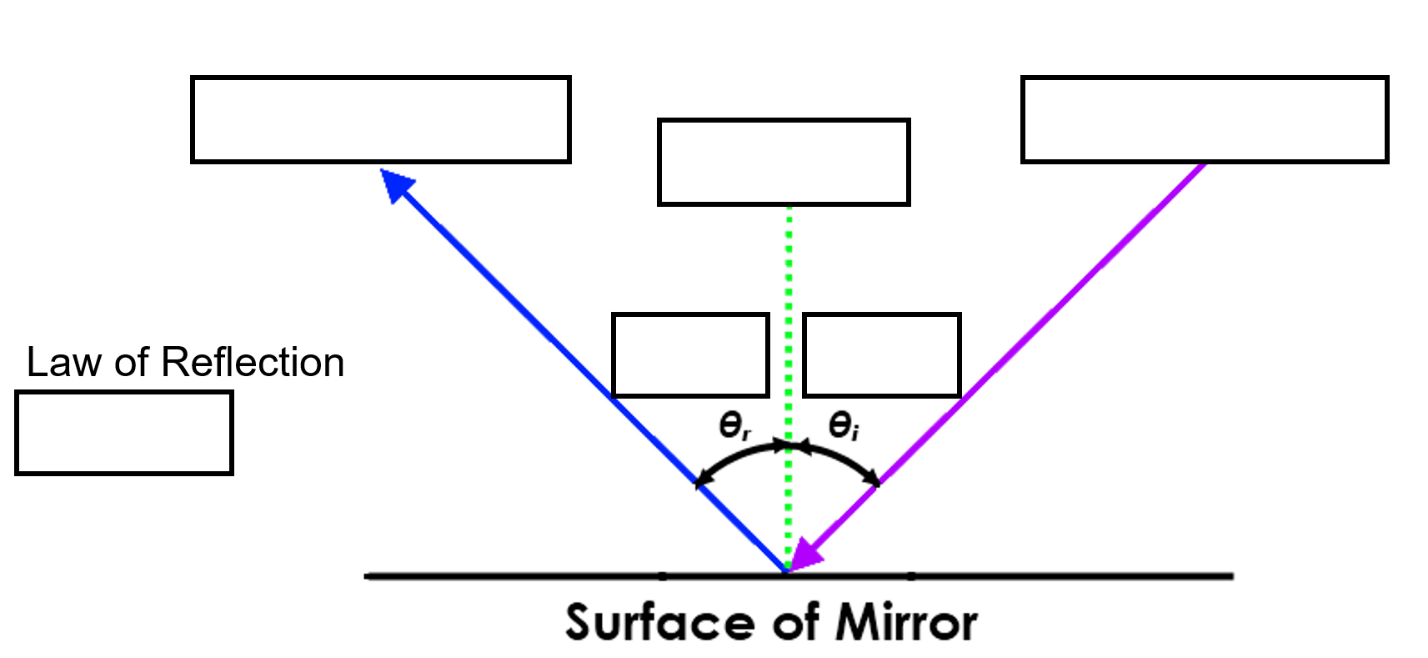 Part 4: Attempting cloaking with reflectionWatch my demonstration and answer the following:What do you see in front of you?How does the apparatus work?How many mirrors do you think is used in my apparatus?Part 5: Self-reflection and DiscussionCritical thinkingDid we achieve invisibility? Why or why not?What changes would you make and what would you do differently?